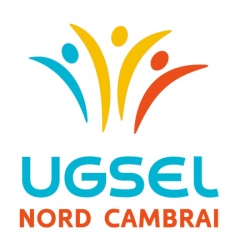 FICHE DE REMBOURSEMENT DE FRAIS  (2022-2023) Pour la participation à une AG, un CA, une réunion de bureau du comité 59CPour la participation à une mission particulière en faveur du Comité 59C A envoyer à Didier RENARD : 100, chemin du Moulin – 59380 CYSOING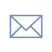 Courriel : did.fox29@gmail.comAttention : joindre impérativement les justificatifs.      Fait le : 			                   				Réglé le : _________________________ NOM :                               Adresse :  Objet du déplacement :                                                                                Date :  Ville de départ :                                    Ville d’arrivée :                               Distance A/R : RubriqueMontantRubriqueMontantKilométrage  (0,36 € / Km)HébergementLocation de véhiculeRepasCarburantMatérielParking – PéageAutre : ______________Titre de transport(train, bus, métro, taxi)Autre : ______________Total ATotal B                           Somme à rembourser (total A + total B) =                           Somme à rembourser (total A + total B) =                           Somme à rembourser (total A + total B) =                           Somme à rembourser (total A + total B) =                           Somme à rembourser (total A + total B) =Visa du bénéficiaireVisa du trésorier